Adres :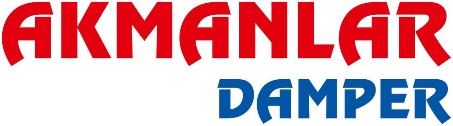 Organize Sanayi Bölgesi 3. Cad. no:6 Arsin / Trabzon / TÜRKİYEEmail :Telefon:akmanlar@akmanlardamper.com+444 56 14KVKK VERİ SAHİBİ (İLGİLİ KİŞİ) BAŞVURU FORMUİş bu başvuru formu ile 6698 sayılı Kişisel Verilerin Korunması Kanunu 11. Maddede yer alan haklarınıza ilişkin olarak AKMANLAR DAMPER SANAYİ TAŞIMACILIK İTHALAT İHRACAT TİCARET LİMİTED ŞİRKETİ (Veri Sorumlusu )’ na başvuruda bulunabilirsiniz. Bu form, Kişisel Verileri Koruma Kurumu tarafından yayımlanan VERİ SORUMLUSUNA BAŞVURU USUL VE ESASLARI HAKKINDA TEBLİĞ’ e göre hazırlanmıştır.İLGİLİ KİŞİ (VERİ SAHİBİ) BİLGİLERİİLGİLİ KİŞİNİN VERİ SORUMLUSU İLE OLAN İLİŞKİSİMüşteri	 Ziyaretçi	 Çalışan Adayı  	 Çalışan	   Diğer …………………………İLGİLİ KİŞİNİN TALEP KONUSU Lütfen Talebinize İlişkin Açıklamayı Yapınız :İLGİLİ KİŞİNİN BAŞVURUSU CEVAPLANMASI YÖNTEMİ TALEBİAdrese GönderilmesiE-Posta adresine gönderilmesiElden Teslim AlınmasıAdı Soyadı:İmza:Tarih:1Adres :Organize Sanayi Bölgesi 3. Cad. no:6 Arsin / Trabzon / TÜRKİYEEmail :                akmanlar@akmanlardamper.comTelefon:            +444 56 14KİŞİSEL VERİ SAHİBİ BAŞVURUSUNA İLİŞKİN BİLGİLERVeri sorumlusu olarak AKMANLAR DAMPER SANAYİ TAŞIMACILIK İTHALAT İHRACAT TİCARET LİMİTED ŞİRKETİ (“Şirket” veya “Veri Sorumlusu”) tarafından işlenen kişisel verilerinizle ilgili olarak 6698 Sayılı Kişisel Verilerin Korunması Kanunu m.11 kapsamında kişisel veri sahibi (ilgili kişi) olarak haklarınız;Kişisel veri işlenip işlenmediğini öğrenme,Kişisel verileri işlenmişse buna ilişkin bilgi talep etme,o	Kişisel verilerin işlenme amacını ve bunların amacına uygun kullanılıp kullanılmadığını öğrenme,Yurt içinde veya yurt dışında kişisel verilerin aktarıldığı üçüncü kişileri bilme,Kişisel verilerin eksik veya yanlış işlenmiş olması hâlinde bunların düzeltilmesini isteme, o KVKK m.7 çerçevesinde kişisel verilerin silinmesini veya yok edilmesini isteme,o Kişisel verilere ilişkin işlemlerin, kişisel verilerin aktarıldığı üçüncü kişilere bildirilmesini isteme, o İşlenen verilerin münhasıran otomatik sistemler vasıtasıyla analiz edilmesi suretiyle kişininkendisi aleyhine bir sonucun ortaya çıkmasına itiraz etme,o Kişisel verilerin kanuna aykırı olarak işlenmesi sebebiyle zarara uğraması hâlinde zararın giderilmesini talep etme.İlgili kişiye tanınan haklara ilişkin olarak veri sorumlusu olan Şirketimize yapılacak başvuruların yazılı olarak veya Kişisel Verilerin Korunması Kurulu tarafından belirlenen diğer yöntemlerle tarafımıza iletilmesi gerekmektedir. Bu kapsamda Şirketimize yapılacak başvuruların, internet sitemizde yer alan “İlgili Kişi Başvuru Formu” ile varsa ilgili ve kimliği tevsik edecek belgeler eklenerek;İlgili kişi tarafından bizzat başvuru,Noter vasıtasıyla adresine gönderilecek tebligat yoluyla,Güvenli elektronik imza ile şirketin kayıtlı elektronik posta adresi  akmanlardamper@hs06.kep.tr veya önceden bildirmiş olduğunuz ve sistemimizde kayıtlı olan E-posta adresinizden akmanlar@akmanlardamper.com adresine posta yoluyla iletilmesi gerekmektedir.Şirketimize iletmiş olduğunuz başvurular; en geç otuz gün içinde ücretsiz olarak sonuçlandırılacak olup, VERİ SORUMLUSUNA BAŞVURU USUL VE ESASLARI HAKKINDA TEBLİĞ kapsamında, gerekmesi halinde ücret talep edilebilecektir. Yasal sürenin başlayabilmesi için ilgili kişiler tarafından yapılan talepler yazılı veya Kurul’un belirlediği diğer yöntemlerle, veri sahibinin kimliğini teyit ve tevsik edici belgelerde eklenmek suretiyle veri sorumlusuna iletilmelidir. Talebinizin değerlendirilmesi kapsamında ek bilgiye ihtiyaç duyulması halinde sizinle iletişim kurabilecektir.Başvuru sahibi tarafından yapılan talepler veri sorumlusu temsilcisi tarafından kabul veya gerekçesi açıklanarak reddedilir ve formda talep edilen şekilde cevap bildirilir. Başvurunun kabul edilmesi halinde Veri Sorumlusu tarafından gereği yerine getirilir ve Şirketimizin hatasından kaynaklanması halinde alınan ücret ilgili kişiye iade edilir.2Adres :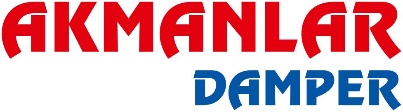 Organize Sanayi Bölgesi 3. Cad. no:6 Arsin / Trabzon / TÜRKİYEEmail :Telefon:akmanlar@akmanlardamper.com +444 56 14Başvurunun şirketimiz tarafından reddedilmesi, verilen cevabın yetersiz bulunması veya süresinde cevap verilmemesi hallerinde; ilgili kişinin cevabı öğrendiği tarihten itibaren 30 gün ve her durumda başvuru tarihinden itibaren 60 gün içinde Kurul’a şikâyette bulunma hakkı bulunmaktadır.Adres	: Organize Sanayi Bölgesi 3. Cad. no:6 Arsin / Trabzon / TÜRKİYETelefon : +444 56 14Kep	: akmanlardamper@hs06.kep.trMail	: akmanlar@akmanlardamper.com3ADI SOYADI:T.C.   /   YABANCI   KİMLİK:NUMARASICEP/EV/İŞ TELEFONU:E-POSTA ADRESİ:TEBLİGAT İÇİN EV YADA İŞ ADRESİ: